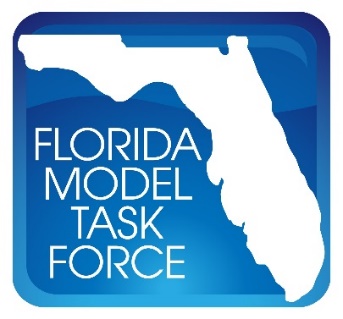 Date: 			Tuesday, February 14, 2017Time: 			9:00 – 10:00 A.M. ESTWhere:	Web ConferenceItem 1: MTF Action Items for Freight CommitteeLast year, developed three subcommittees:Economic – Zahra PourabdollahiData – Santanu RoyFreightSIM – Krishnan ViswanathanNational and Regional Modeling – Colin SmithData feeds each of the subcommittees.Need to ensure that we are acquiring and vetting the appropriate data needs.Data brochure put together by Central Office.Identified data needs that would enhance FreightSIM/modeling as it pertains to freight in the future.Training material and training sessions regarding FreightSIM.Putting together FAQ’s and updating FSUTMS OnlineItem 2: Subcommittee Reports and StatusEconomics and FreightHow can economic post-processing help with freight modeling?Using FreightSIM framework and outputs to conduct an economic evaluation.Currently have a research project with Dr. Peng at the University of Florida developing a set of reporting variables out of FreightSIM that go beyond what we usually look at for economic analysis in freight modeling.Wanted to focus on the reporting of gross state product, job creation, and downstream land use impacts.Hoping to have it completed by the March 2018.DataFocused on four activities:Brochure detailing the various freight data sets in the field.Central Office put together a white paper detailing the differences between FAF and TranSearch data.Located on FSUTMS OnlineCreating a list of opportunities to enhance the FreightSIM model.Conducted an in-depth analysis of what data sets could be brought to the table to improve FreightSIM.Truck count programGiven recent changes in land use, want to determine what else could be done to improve the truck count program.How to more accurately forecast truck trafficTypical truck traffic forecasting assumes truck percentage is constant, but that’s not necessarily the case.What could be done to improve this process?Need to leverage existing processes and sources.Hope to bolster the use of Bluetooth in the freight modeling process.FreightSIMCourse material for FreightSIM training is being developed for Central Office.Delivery may be sometime before the end of this fiscal year.FreightSIM will be updated to a 2015 base year from the current 2010 base year.Also have a project with the University of Central Florida and University of South Florida attempting to fuse TranSearch and FAF data.Can we use TranSearch to break down FAF zones?Looking to break FAF zones down to the TAZ level.Also have plans to break it down to the regional level.Slated to finish in the middle of 2018.Item 3: AV and CVScott Seeburger (chair of the Transit Committee) approached each committee chair inquiring the role of AV/CV in each committee’s emphasis area.Is now the right time for it to fit in?Do we have the data? Lack the data?Can this committee set some short, mid, and long term goals regarding AV/CV?Central Office is working with HNTB under Ed Hutchinson’s AV/CV contract to draft a scope of services to address this issue.How do we incorporate it into our LRTP process?Looking to set parameters for acceptable ranges for AV/CV implementation.Not just looking at capacity improvements, but also behavioral changes that may occur.Will work through the Model Task Force committees, starting with the Advanced Modeling Committee.It will be important to see the effects of AV/CV on freight from both the macroscopic and microscopic levels.Item 4: Next StepWill be creating a set of action items for the Freight Committee.	Will set up another conference call to vet those items to be presented to the Model Task Force.Letting Central Office take the leadership role on AV/CV, with the Model Advancement Committee in the leadership role as well.Item 5: Open DiscussionInnovations of Freight Data Workshop is being held in Irvine, CA on May 17-18, 2017.AttendeeAgencyThomas HillFDOT Central OfficeJerry ScottFDOT Central OfficeFrank TabatabaeeFDOT Central OfficeChristopher SimpronFDOT District 1Ameera SayeedFDOT District 2Justin RyanFDOT District 2Thomas KnoxFDOT District 2Shi-Chiang LiFDOT District 4Hui ZhaoFDOT District 4Susan SadighiFDOT District 5Jim WikstromFDOT District 5Carlos CastroFDOT District 6Brian HunterFDOT District 7Rodrigo Mesa-ArangoFlorida Institute of TechnologyXia JinFlorida International UniversityBob CrawleyHeartland TPOMike DohertyAECOMSung-Ryong HanBCC EngineeringYongqiang WuCTS EngineeringDan BeaganCambridge SystematicsSheldon HarrisonCambridge SystematicsHeather LuptonCambridge SystematicsKrishnan ViswanathanCambridge SystematicsMakarand GawadeHDRSantanu RoyHDRSheri CovenMarlin EngineeringJongson WonPTV GroupRob PalmerRS&HZahra PourabdollahiRS&HRob SchifferStantec